Информация о доступности информационных  и информационно - коммуникационных сетей для обучающихся с инвалидностью. В читальном зале установлено 4  -  персональных компьютера для самостоятельной работы обучающихся во вне учебное время. Компьютеры подключены к сети Интернет.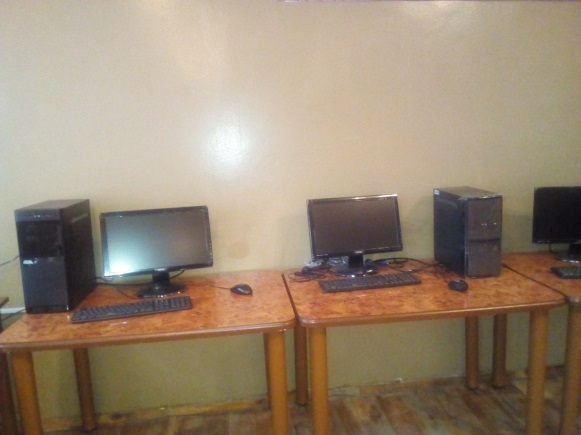 В образовательной организации имеется компьютерный класс.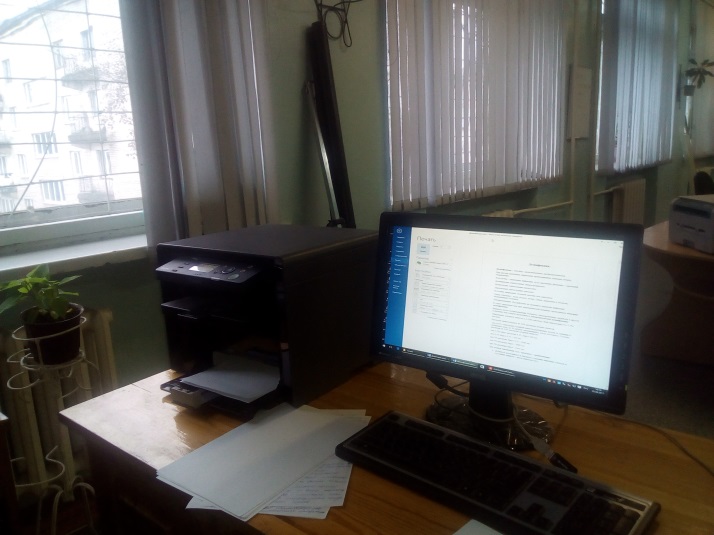 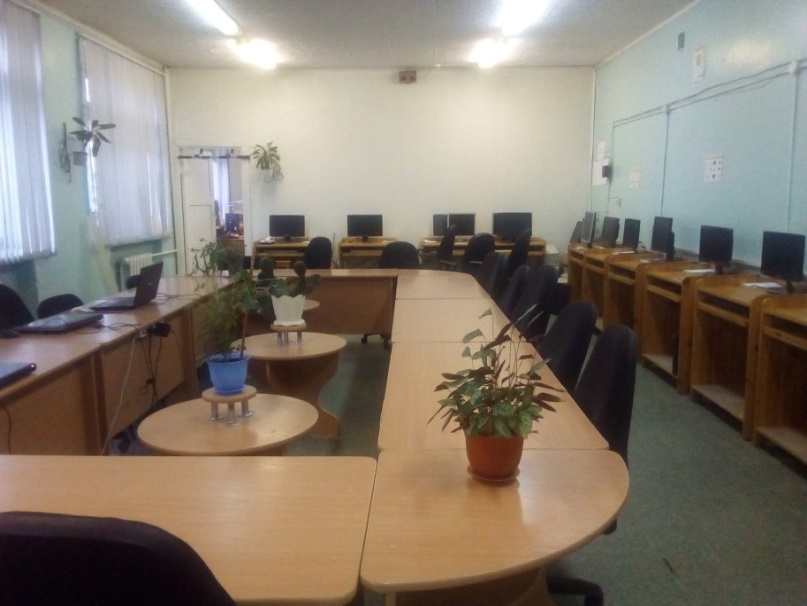 